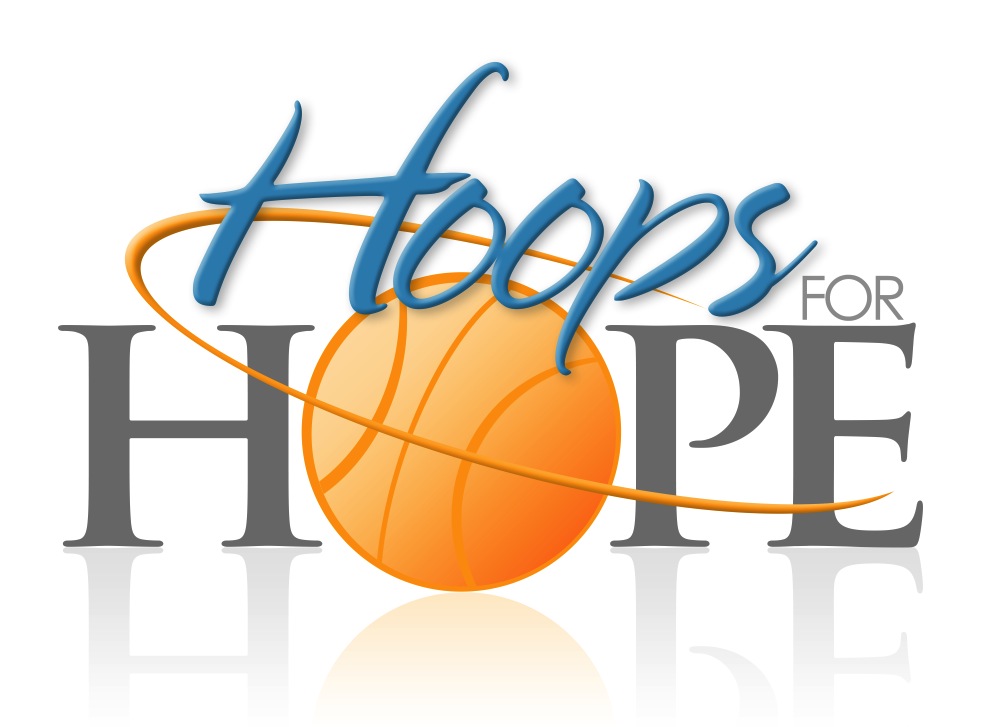 16th Annual Diane Brumwell Memorial “Hoops for Hope”April 23rd & 24th, 2022Lafayette High School Robert Matzke Gymnasium Red Lake Falls, MN 56750 Contact: Jason Brumwell 701­866­3647We would like to first say thank you so much for contributing to our cause! By deciding to help Hoops for Hope you will be assisting us, as well as The V Foundation, in reaching our goal of finding a cure for cancer.We started our little tournament in 2006, while our mother was going through a relapse of ovarian cancer. It was important to us to do whatever we could to not only raise funds, but also awareness about the deadly disease that affects more and more people every single day. Unfortunately, shortly after our first tournament our mother, Diane, lost her courageous battle. However, her memory and her goal lives on through Hoops for Hope, us and very thankfully you!Each year we set a goal for ourselves that, to many, seems very unrealistic. However, with the wonderful people that have come out each year to help us, we are very proud to say that we have never fallen short of our goal. In our first fifteen years, we have already raised over $500,000, and as we continue to grow more and more people have come forth to help. We must continue our fight, which we strongly believe we will win and win within our lifetime. We are on the cusp of figuring this horrible disease out, but we need more money for research so that the wonderful people working on finding a cure can continue to do just that. As Jim Valvano said in his inspiring Arthur Ashe Acceptance Speech at the inaugural ESPY’s, “We need your help. I need your help. We need money for research. It may not save my life. It may save my children's lives. It may save someone you love.”Every year we set a goal for each team member to raise $100, and generally with minimal effort people have been able to do at least that. If you are willing to do the leg work, we will beat this disease together. It may not be today, and it may not be tomorrow, but we promise that what we do today will directly affect our future and the future of the ones we love.So, on April 23rd & 24th please join us as we join together in this great fight against something so horrible we can only beat it as a team. As always, we will be holding a silent auction with many wonderful collectable items from some of your favorite athletes and celebrities. The Lafayette High School has been so kind to us throughout the past 16 years by donating gym time to our cause. The countless volunteers that have spread the word, donated funds, bars, collectables, anything and everything that you see at the tournament, also make our event possible. From our family to all of you that make this event such a wonderful experience and success, our deepest, most heartfelt thank you!